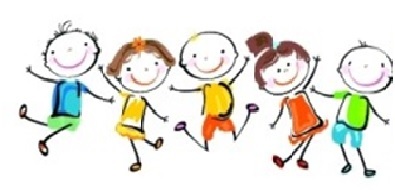 CENTRE DE LOISIRS DE BIGUGLIAASSOCIATION E. J. BFICHE DE RESERVATION VACANCES AOUT 2020Pour accueillir vos enfants dans les meilleures conditions, nous vous demandons de :Remplir cette fiche de réservations.2.  Remettre cette fiche à la directrice ou de la renvoyer par mail (scolaire2@biguglia.org).Pour info :Les factures seront remises aux familles par différents moyens Par mailDistribuées aux parents ou aux enfantsPar courrierVous serez informés par affichage de la disponibilité de vos factures. Vous pourrez donc les réclamer auprès du (de la) directeur (trice) si vous ne les avez pas reçues.Attention, les conditions de facturation de modifications des réservations, et de traitement des absences sont décrites dans le règlement intérieur. Veuillez vous y référer au préalable.Les réservations seront prises en compte seulement si le dossier d’inscription a été constitué.Nom de l’enfant ……………………………………………………………….Age …………………..Nom de l’école ………………………………………………………………………………………….Nom des parents …………………………………………………………………………………………N° de tél …………………………………………………………………………………………………..					Email ……………...............................................................................@...................................A REMETTRE OU A RENVOYER AVANT LE VENDREDI 10 JUILLET 2020Date 											Signature des parentsDirecteurs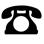 6 /12 ans06.24.67.90.923 / 6 ans06.24.67.90.94CALENDRIER RESERVATION BIGUGLIA MOIS AOUT 2020Mois d’aoûtL03M04M05J06V07L10M11M12J13V14L17M18M19J20V21L24M25M26J27V28MatinMidiSoir